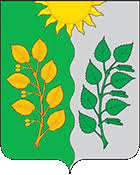 АДМИНИСТРАЦИЯ СЕЛЬСКОГО ПОСЕЛЕНИЯ СУХАЯ ВЯЗОВКА МУНИЦИПАЛЬНОГО РАЙОНА ВОЛЖСКИЙ САМАРСКОЙ ОБЛАСТИПОСТАНОВЛЕНИЕОт 01.04.2019 №35«Об утверждении программы профилактики нарушений юридическими лицами и индивидуальными предпринимателями обязательных требований муниципального контроля на 2019-2021 годы»         В соответствии с частью 1 статьи 8.2 Федерального закона от 26 декабря 2008 года 
№ 294-ФЗ «О защите прав юридических лиц и индивидуальных предпринимателей при осуществлении государственного контроля (надзора) и муниципального контроля», со статьей 17.1 Федерального закона от 06.10.2003 № 131-ФЗ «Об общих принципах организации местного самоуправления в Российской Федерации» и муниципального контроля, Устава сельского поселения Сухая Вязовка, администрация сельского поселения Сухая Вязовка  ПОСТАНОВЛЯЕТ:Утвердить прилагаемую Программу профилактики нарушений юридическими лицами и индивидуальными предпринимателями обязательных требований муниципального контроля на 2019-2021 год согласно Приложению №1 (далее - Программа профилактики нарушений). Настоящее постановление вступает в силу с момента его официального опубликования в СМИ сельского поселения Сухая Вязовка. 3.    Контроль за исполнением настоящего постановления  оставляю за собой.Главасельского поселения Сухая Вязовка                                           Н.А.КудрявцеваПриложение №1 к постановлению Администрации сельского поселения Сухая Вязовка
№    35       от       01 апреля                  2019 годаПРОГРАММАпрофилактики нарушений юридическими лицами и индивидуальными предпринимателями обязательных требований законодательства в сфере муниципального контроля на 2019-2021 годРаздел 1. Общие положения 1.1. Настоящая программа профилактики нарушений юридическими лицами и индивидуальными предпринимателями обязательных требований (далее - программа) разработана в соответствии с Федеральным законом от 26 декабря 2008 года № 294-ФЗ «О защите прав юридических лиц и индивидуальных предпринимателей при осуществлении государственного контроля (надзора) и муниципального контроля» в целях организации проведения органом муниципального контроля - администрацией сельского поселения Сухая Вязовка муниципального района Волжский Самарской области - профилактики нарушений требований, установленных муниципальными правовыми актами, а также требований, установленных федеральными законами и иными нормативными правовыми актами Российской Федерации, законами Самарской области, в случаях, если соответствующие виды контроля относятся к вопросам местного значения поселения (далее - обязательные требования), в целях предупреждения возможного нарушения подконтрольными субъектами обязательных требований и снижения рисков причинения ущерба охраняемым законом ценностям. 1.2. Задачами программы являются: 1.2.1. Укрепление системы профилактики нарушений обязательных требований путём активизации профилактической деятельности. 1.2.2. Выявление причин, факторов и условий, способствующих нарушениям обязательных требований. 1.2.3. Повышение правосознания и правовой культуры руководителей юридических лиц и индивидуальных предпринимателей. 1.3. Срок реализации программы – 2019-2021 год. 1.4 Программа включает ряд подпрограмм:- Профилактика нарушений юридическими лицами, индивидуальными предпринимателями обязательных требований, установленных действующим законодательством по вопросу сохранности автомобильных дорог и их элементов.- Профилактика нарушений юридическими лицами, индивидуальными предпринимателями обязательных требований, установленных действующим законодательством в области торговой деятельности.- Профилактика нарушений юридическими лицами, индивидуальными предпринимателями обязательных требований, установленных действующим законодательством в сфере благоустройства.- Профилактика нарушений юридическими лицами, индивидуальными предпринимателями обязательных требований, установленных действующим законодательством в отношении муниципального жилищного фонда.1.4.1 Профилактика нарушений юридическими лицами, индивидуальными предпринимателями и гражданами обязательных требований, установленных действующим законодательством по вопросу сохранности автомобильных дорог и их элементовОбщие положенияНастоящая программа разработана в целях организации проведения администрацией сельского поселения Сухая Вязовка (далее – администрация) профилактики нарушений требований по вопросу сохранности автомобильных дорог и их элементов, установленных законодательством Российской Федерации, законодательством Самарской области, муниципальными нормативно-правовыми актами муниципального района Волжский, муниципальными нормативно-правовыми актами сельского поселения Сухая Вязовка, в целях предупреждения возможного нарушения юридическими лицами, их руководителями, индивидуальными предпринимателями, гражданами (далее - подконтрольные субъекты) обязательных требований законодательства  по вопросу сохранности автомобильных дорог и снижения рисков причинения ущерба охраняемым законом ценностям.Цели программыЦелью программы является:1) предупреждение нарушений подконтрольными субъектами требований законодательства по вопросу сохранности автомобильных дорог и их элементов, включая устранение причин, факторов и условий, способствующих возможному нарушению обязательных требований;2) создание мотивации к добросовестному поведению подконтрольных субъектов;3) снижение уровня ущерба охраняемым законом ценностям.Задачи программы Задачами программы являются:1) укрепление системы профилактики нарушений обязательных требований путем активизации профилактической деятельности;2) выявление причин, факторов и условий, способствующих нарушениям требований законодательства по вопросу сохранности автомобильных дорог и их элементов;3) повышение правовой культуры подконтрольных субъектов.4) повышение прозрачности осуществляемой администрацией контрольной деятельности и формирование у всех участников контрольной деятельности единого понимания обязательных требований.Принципы проведения профилактических мероприятийПринципами проведения профилактических мероприятий являются:1) Принцип информационной открытости и доступности для подконтрольных субъектов.2) Принцип полноты охвата профилактическими мероприятиями подконтрольных субъектов.            Срок реализации программы Срок реализации программы – 2019-2021 годы1.4.2 Профилактика нарушений юридическими лицами, индивидуальными предпринимателями и гражданами обязательных требований, установленных действующим законодательством в области торговой деятельностиОбщие положенияНастоящая программа разработана в целях организации проведения администрацией сельского поселения Сухая Вязовка (далее – администрация) профилактики нарушений требований в области торговой деятельности, установленных законодательством Российской Федерации, законодательством Самарской области, муниципальными нормативно-правовыми актами муниципального района Волжский, муниципальными нормативно-правовыми актами сельского поселения Сухая Вязовка, в целях предупреждения возможного нарушения юридическими лицами, их руководителями, индивидуальными предпринимателями, гражданами (далее - подконтрольные субъекты) обязательных требований законодательства  в области торговой деятельности и снижения рисков причинения ущерба охраняемым законом ценностям.Цели программыЦелью программы является:1) предупреждение нарушений подконтрольными субъектами требований законодательства в области торговой деятельности, включая устранение причин, факторов и условий, способствующих возможному нарушению обязательных требований;2) создание мотивации к добросовестному поведению подконтрольных субъектов;3) снижение уровня ущерба охраняемым законом ценностям.Задачи программы Задачами программы являются:1) укрепление системы профилактики нарушений обязательных требований путем активизации профилактической деятельности;2) выявление причин, факторов и условий, способствующих нарушениям требований законодательства в области торговой деятельности;3) повышение правовой культуры подконтрольных субъектов.4) повышение прозрачности осуществляемой администрацией контрольной деятельности и формирование у всех участников контрольной деятельности единого понимания обязательных требований.
Принципы проведения профилактических мероприятийПринципами проведения профилактических мероприятий являются:1) Принцип информационной открытости и доступности для подконтрольных субъектов.2) Принцип полноты охвата профилактическими мероприятиями подконтрольных субъектов.            Срок реализации программы Срок реализации программы – 2019-2021 годы.1.4.3 Профилактика нарушений юридическими лицами, индивидуальными предпринимателями и гражданами обязательных требований  установленных действующим законодательством в сфере благоустройстваОбщие положенияНастоящая программа разработана в целях организации проведения администрацией сельского поселения Сухая Вязовка (далее – администрация) профилактики нарушений требований в сфере благоустройства, установленных законодательством Российской Федерации, законодательством Самарской области, муниципальными нормативно-правовыми актами муниципального района Волжский, муниципальными нормативно-правовыми актами сельского поселения Сухая Вязовка, в целях предупреждения возможного нарушения юридическими лицами, их руководителями, индивидуальными предпринимателями, гражданами (далее - подконтрольные субъекты) обязательных требований законодательства в сфере благоустройства и снижения рисков причинения ущерба охраняемым законом ценностям.Цели программыЦелью программы является:1) предупреждение нарушений подконтрольными субъектами требований законодательства в сфере благоустройства, включая устранение причин, факторов и условий, способствующих возможному нарушению обязательных требований;2) создание мотивации к добросовестному поведению подконтрольных субъектов;3) снижение уровня ущерба охраняемым законом ценностям.Задачи программы Задачами программы являются:1) укрепление системы профилактики нарушений обязательных требований путем активизации профилактической деятельности2) выявление причин, факторов и условий, способствующих нарушениям требований законодательства в сфере благоустройства3) повышение правовой культуры подконтрольных субъектов4) повышение прозрачности осуществляемой администрацией контрольной деятельности и формирование у всех участников контрольной деятельности единого понимания обязательных требований.Принципы проведения профилактических мероприятийПринципами проведения профилактических мероприятий являются:1) Принцип информационной открытости и доступности для подконтрольных субъектов.2) Принцип полноты охвата профилактическими мероприятиями подконтрольных субъектов.            Срок реализации программыСрок реализации программы – 2019-2021 годы.1.4.4 Профилактика нарушений юридическими лицами, индивидуальными предпринимателями и гражданами обязательных требований, установленных действующим законодательством в отношении муниципального жилищного фонда Общие положенияНастоящая программа разработана в целях организации проведения администрацией сельского поселения Сухая Вязовка (далее – администрация) профилактики нарушений требований в отношении муниципального жилищного фонда, установленных законодательством Российской Федерации, законодательством Самарской области, муниципальными нормативно-правовыми муниципального района Волжский, муниципальными нормативно-правовыми актами сельского поселения Сухая Вязовка, в целях предупреждения возможного нарушения юридическими лицами, их руководителями, индивидуальными предпринимателями, гражданами (далее - подконтрольные субъекты) обязательных требований законодательства в отношении муниципального жилищного фонда и снижения рисков причинения ущерба охраняемым законом ценностям.Цели программыЦелью программы является:1) предупреждение нарушений подконтрольными субъектами требований законодательства в отношении муниципального жилищного фонда, включая устранение причин, факторов и условий, способствующих возможному нарушению обязательных требований;2) создание мотивации к добросовестному поведению подконтрольных субъектов;3) снижение уровня ущерба охраняемым законом ценностям.Задачи программыЗадачами программы являются:1) укрепление системы профилактики нарушений обязательных требований путем активизации профилактической деятельности;2) выявление причин, факторов и условий, способствующих нарушениям требований законодательства в отношении муниципального жилищного фонда;3) повышение правовой культуры подконтрольных субъектов.4) повышение прозрачности осуществляемой администрацией контрольной деятельности и формирование у всех участников контрольной деятельности единого понимания обязательных требований.
Принципы проведения профилактических мероприятийПринципами проведения профилактических мероприятий являются:1) Принцип информационной открытости и доступности для подконтрольных субъектов.2. Принцип полноты охвата профилактическими мероприятиями подконтрольных субъектов.           Срок реализации программыСрок реализации программы – 2019-2021 годы.Раздел 2. Мероприятия программы и сроки их реализации № п/пМероприятиеСроки исполнения Ответственные 1.         Разработка (внесение изменений), утверждение и размещение на  официальном сайте Администрации сельского поселения Сухая Вязовка административных регламентов по осуществлению муниципального контроля (по каждому виду).постоянно, по мере внесения изменений в нормативные правовые актыАдминистрация сельского поселения Сухая Вязовка2.         Размещение на официальном сайте  Администрации  сельского поселения Сухая Вязовка перечней нормативных правовых актов или их отдельных частей, содержащих обязательные требования, оценка соблюдения которых является предметом муниципального контроля, а также текстов соответствующих нормативных правовых актов по каждому виду муниципального контроля.постоянноАдминистрация сельского поселения Сухая Вязовка4.           Осуществление информирования юридических лиц, индивидуальных предпринимателей по вопросам соблюдения обязательных требований, в том числе посредством  разработки  и опубликования руководств по соблюдению обязательных требований, разъяснительной работы в средствах  массовой информации и иными способами.    постоянно, по мере внесения изменений в нормативные правовые актыАдминистрация сельского поселения Сухая Вязовка5.          Проведение консультирования представителей юридических лиц, индивидуальных предпринимателей и граждан по вопросам осуществления  Администрацией  сельского поселения Сухая Вязовка муниципального контроля.постоянно, по мере обращенийАдминистрация сельского поселения Сухая Вязовка